Export Promotion Bureau, Bangladesh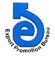 Export performance of Service Sector for FY-2022-23 (July-September) (Provisional)                                                                                                                                                                                    (Value in  Mn. US$)  Export performance of Service Sector for the Month of September- 2022Data Source: Bangladesh BankProductsExport Performance forFY- 2021-22Export Target forFY  2022-23Strategic Target for July-September  2022-23Export Performance forJuly-September  2022-23% Change of export PerformanceOver S. TargetExport Performance for July-September 2021-22% Change of export performance July-September 2022-23  Over July-September 2021-2212345678Total (A+B+C)8888.609000.001950.002010.773.121893.966.17A. Goods Procured in ports by carriers253.28256.0055.4788.9260.3029.62200.20B. Goods sold under merchanting7.067.101.543.37118.830.47617.02 C.  Services8,628.278,736.901,893.001,918.491.351,863.872.93Manufacturing Services on Physical inputs owned by others618.73620.00134.33149.7811.50116.5328.532.Maintenance and repair services14.7115.003.251.80-44.621.6310.433.  Transportation1,752.521,757.35380.76346.96-8.88351.19-1.203.1 Sea Transport827.04830.00179.83199.6211.00171.6716.283.2 Air Transport918.35920.00199.33145.62-26.95177.75-18.083.3 Rail Transport1.401.500.330.18-45.450.32-43.753.4 Road Transport4.034.050.881.0923.861.017.92Others1.701.800.390.4515.390.442.284. Travel353.50356.5077.2493.2420.7157.3962.474.1 Business1.321.500.330.369.090.05620.004.2 Personal (Education, Tourists etc)352.18355.0076.9292.8820.7557.3461.98   4.2.2 Education-related  travel56.2758.0012.5712.741.359.0440.93   4.2.3 Tourists64.6865.0014.0912.54-11.0016.24-22.78   Others231.23232.0050.2667.6034.5032.06110.855. Construction Services1,081.691,165.00252.42187.87-25.57274.46-31.55Insurance Services7.658.001.732.4239.881.8729.41Financial Services (other than insurance)153.95155.0033.5851.2752.6830.0570.62Charges for the use of intellectual Property3.383.450.750.9121.330.45102.22Telecommunication and Information Services 738.79745.40161.50169.204.77131.5928.589.1Telecommunication Services146.37148.0032.0731.89-0.5644.35-28.09   9.1.1 Telecommunication and maintainance services72.2873.0015.8212.36-21.8726.79-53.86  9.1.2 Export of  International Gateway (IGW) services74.1075.0016.2519.2118.2217.569.40  9.1.3 Export of Bandwith services0.000.000.000.320.000.000.009.2. Computer Services (Software, Data Processing, Consultancy etc.) 592.06597.00129.35137.236.0987.1557.46   9.2.1 & 9.2.2 Export of Computer Software59.5662.0013.4413.470.2212.94.42  9.2.3 Computer data processing and hosting services (IT enabled services)484.40485.00105.09113.538.0364.7775.28  9.2.4 Computer consultancy services38.1740.008.679.378.077.9917.27  9.2.5 Installation, Maintainance and Repair of Computers and peripheral equipment services9.9310.002.170.86-60.371.49-42.289.3 Information Services0.360.400.090.08-11.110.09-11.11Other Business Services1,136.521,140.00247.00305.4223.65259.0817.8910.1 Research and development services16.8717.003.683.803.263.479.5110.2 Professional and management services265.31267.0057.8575.9531.2963.3619.87 10.3 Technical, trade-related and other business services854.34856.00185.47225.6721.67192.2517.38Personal, Cultural and Recreational35.6336.007.8029.75281.419.36217.84Government goods and services2,731.212,735.20592.63579.86-2.15630.27-8.0012.1 Diplomatic Mission202.54203.0043.98104.46137.5254.7990.66ProductsExport Performance forFY- 2021-22Export Target forFY  2022-23Strategic Target for July-September  2022-23Export Performance forJuly-September  2022-23% Change of export PerformanceOver S. TargetExport Performance for July-September 2021-22% Change of export performance July-September 2022-23  Over July-September 2021-2212345678 12.2 Establishment expences of international missions. International organizations and others 1,078.941,080.00234.00192.48-17.74274.99-30.0012.3 Office maintainance1,387.881,390.00301.17271.10-9.98276.31-1.8912.4 Miscellaneous Govt. services9.179.201.992.7739.202.4413.5212.5 Others52.6753.0011.489.06-21.0821.75-58.34S. Export Target forSeptember -2022Export performance forSeptember -2022% Change of export PerformanceOver Export TargetExport performance September -2021% Change of export performance September-2022 Over September-2021780.00693.54-11.08763.29-9.13